PETEK, 8. 5. 2020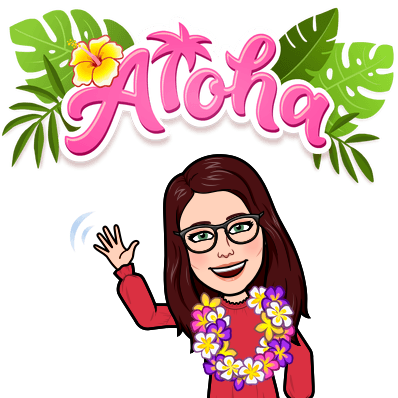 Super, zadnji dan delovnega tedna. SLJ –  Branje v nadaljevanjih: Kljukec s streheNa spodnjih povezavah naredi spletne naloge za ponovitev jezikarije, za konec pa si lahko (Če želiš.) ogledaš risanko Kljukec s strehe.https://folio.rokus-klett.si/?credit=LIB3SDZSLO2_2015&pages=48-49https://www.thatquiz.org/sl/practicetest?1y6pihoy19crmhttps://folio.rokus-klett.si/?credit=LIB3SDZSLO2_2015&pages=58-59https://folio.rokus-klett.si/?credit=LIB3SDZSLO2_2015&pages=68-69https://www.dailymotion.com/video/x356lgrMAT – Odštevam desetice V knjigarni so imeli na zalogi 420 zvezkov. Prodali so 20 zvezkov. Koliko zvezkov še  lahko prodajo?R: 420 - 20 = ____						     O: ______________________________________________________________________________750 – 50 = 			620 – 20 =910 – 10 = 			390 – 90 =Trenutno imajo v knjigarni 250 zvezkov. Koliko zvezkov jim še ostane, če prodajo 40 zvezkov?R: 250 - 40 = ____						   O: _____________________________________________________________________________________780 – 50 = 			540 – 10 =990 – 40 =			340 – 20 = Reši naloge v SDZ 3/38.GUM  – Ljudska pesem: Sijaj, sijaj  sončece Besedilo pesmi imaš spodaj,  posnetek pa na Deželi  Lilibi.https://www.lilibi.si/mestni-trg/glasbena-umetnost/pesmice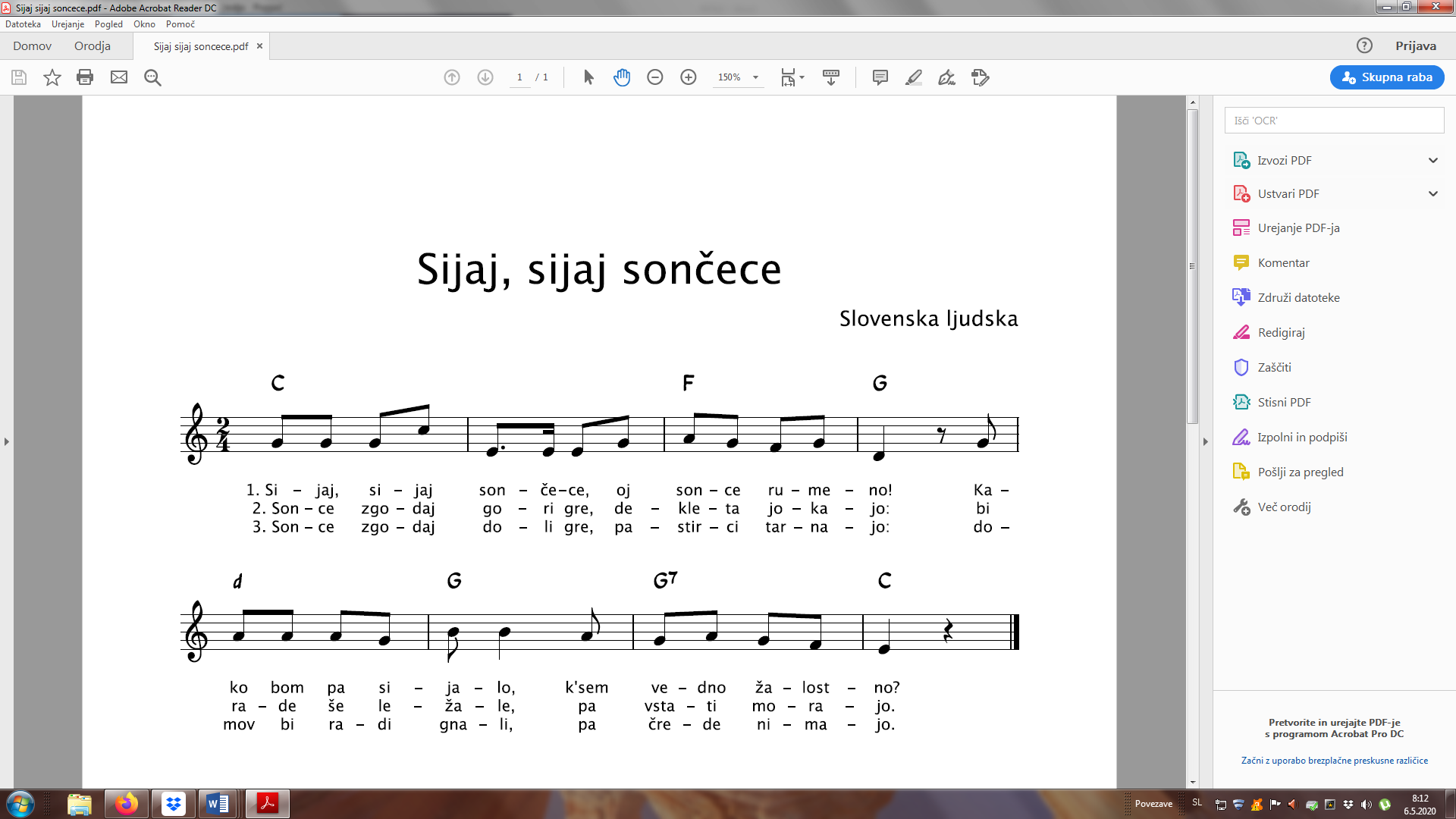 SPO – DežemerS pomočjo PowerPointa ponovi znanje o vremenu, nato pa si na spodnji povezavi oglej filmček o merjenju količine padavin. (e-SDZ/90 pri čebelici)    V priponki imaš navodila za izdelavo dežemera. Izdelaj ga in  vsak dan izmeri količino zapadlega dežja ter izdelaj diagram merjenja. Meritev naj traja en teden. Spodaj na sliki lahko vidiš, kako mora izgledati diagram. Opravljeno nalogo bom pogledala, ko se zopet srečamo v šoli. https://www.lilibi.si/mestni-trg/spoznavanje-okolja/jaz-in-narava/pojavi/merjenje-kolicine-dezja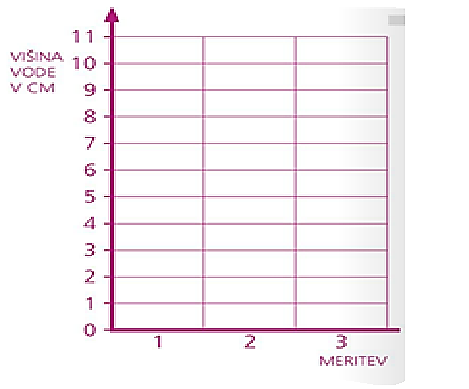 ŠPO – Skok v daljino z zaletomNa spodnji povezavi si oglej posnetek skoka v daljino z zaletom. Ti boš spretnost opravil-a brez odrivne deske.https://www.youtube.com/watch?v=9pVAsAZWK3o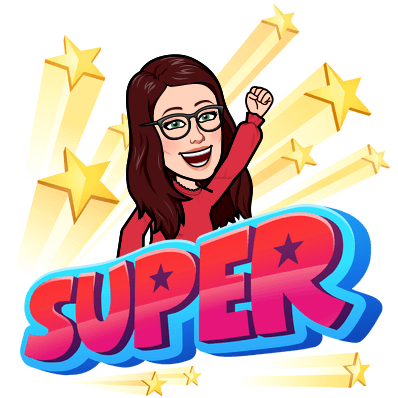 Posnetek navodil ter rešitve včerajšnje naloge pri matematiki.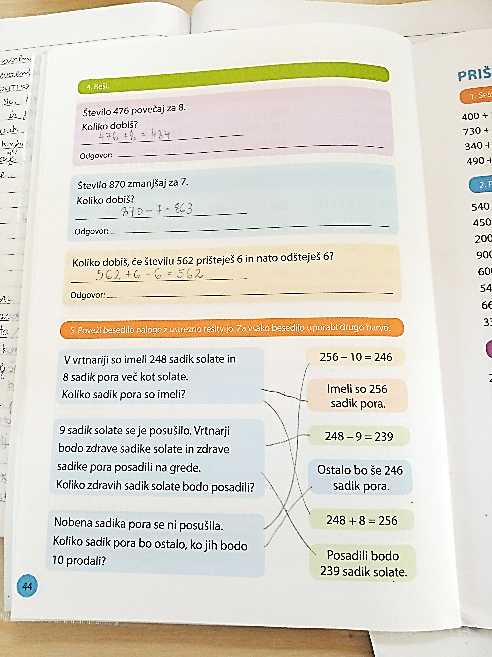 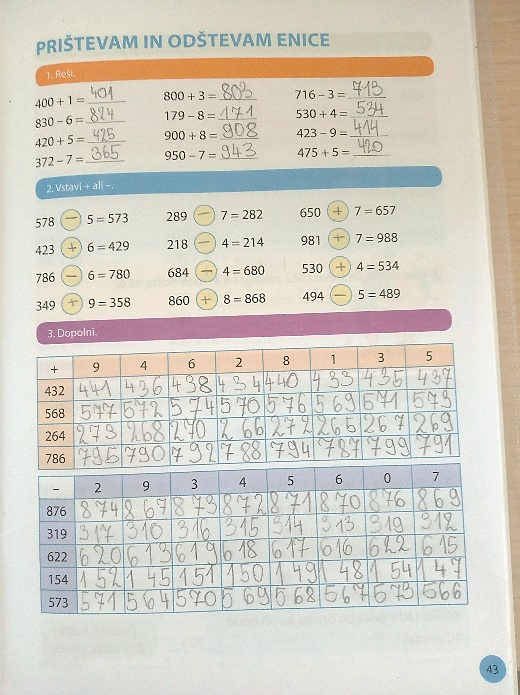 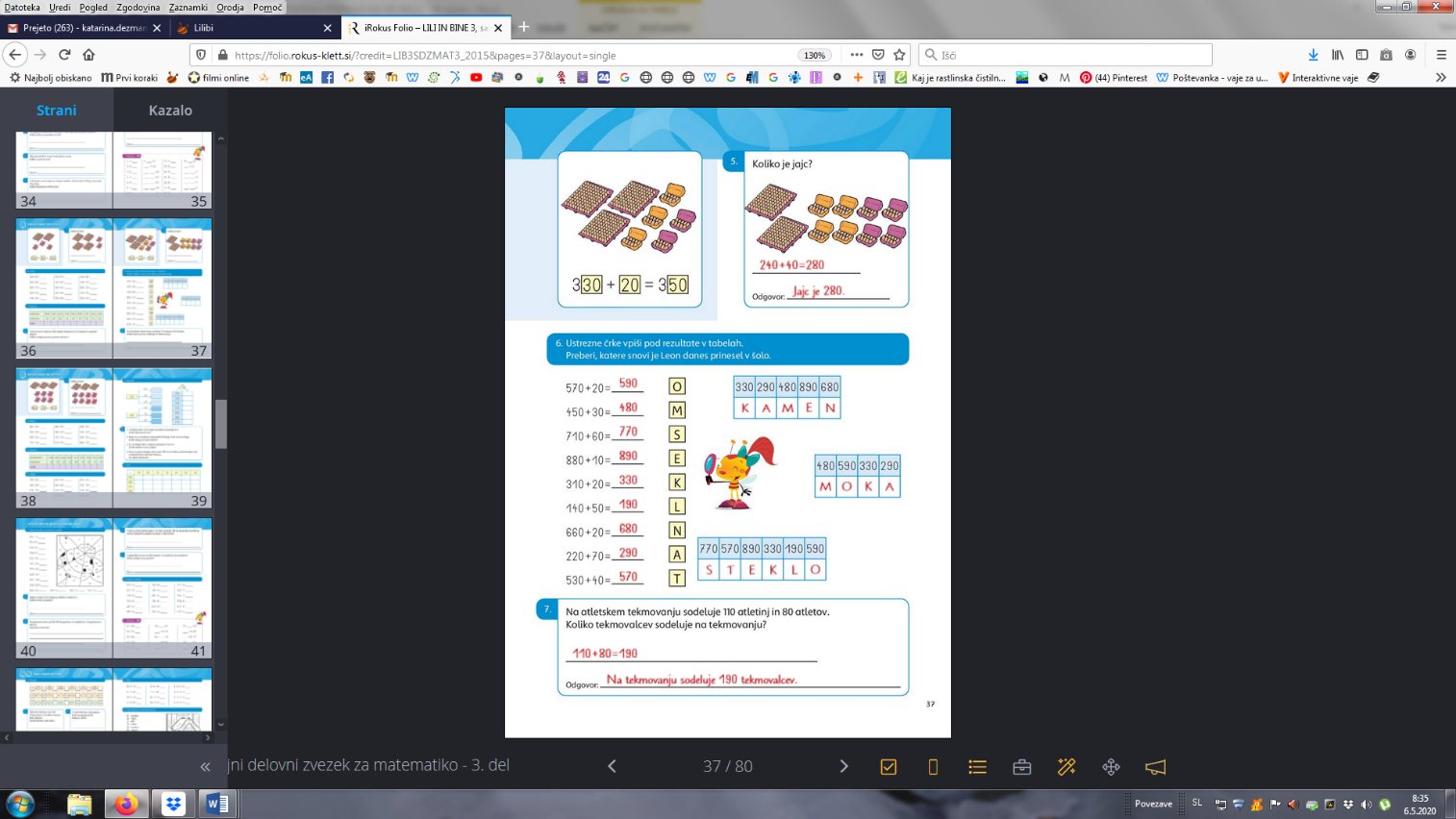 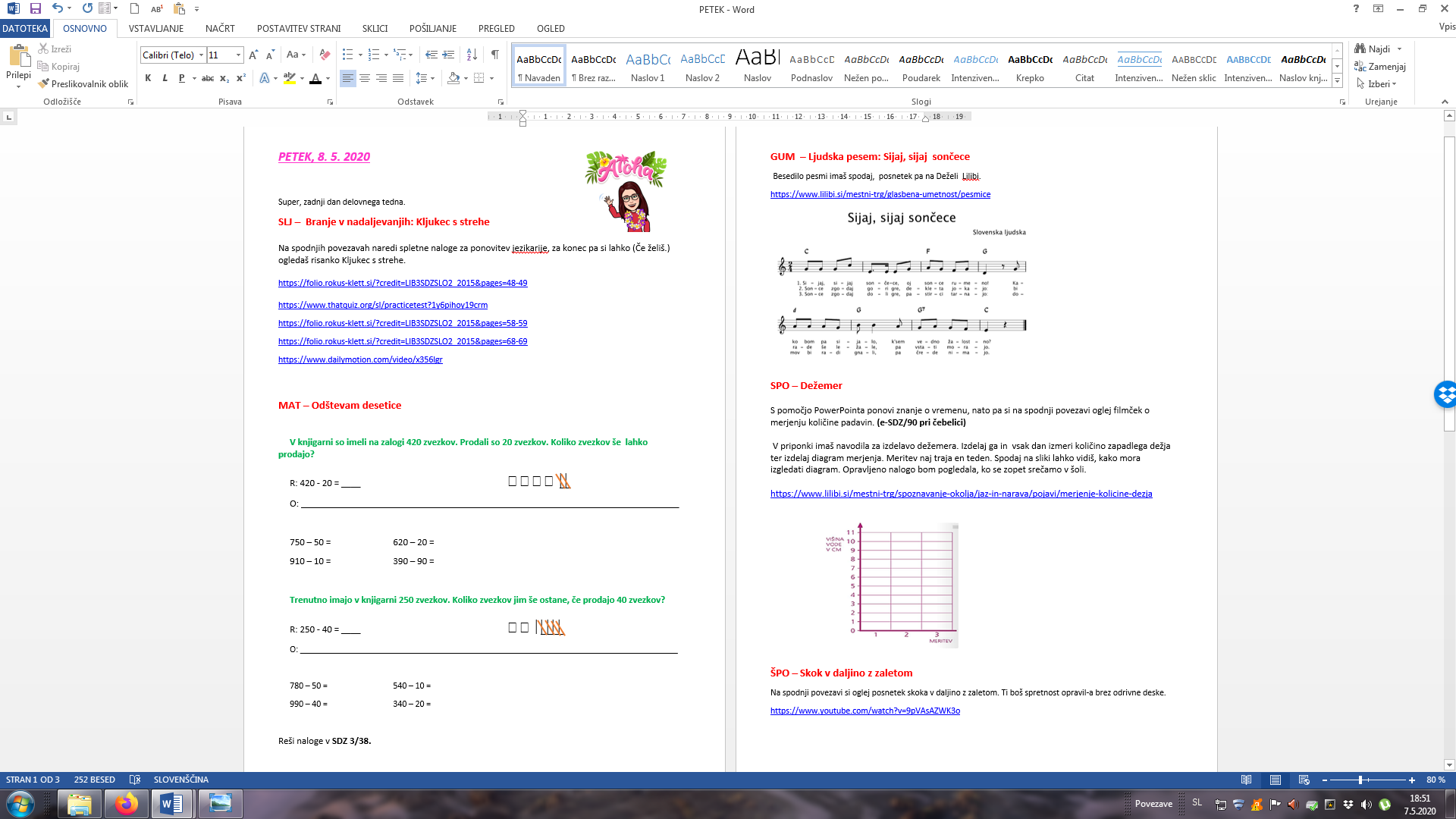 